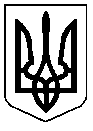 МІНІСТЕРСТВО  ОСВІТИ  І  НАУКИ  УКРАЇНИДЕПАРТАМЕНТ ОСВІТИ І НАУКИЛЬВІВСЬКОЇ ОБЛАСНОЇ ДЕРЖАВНОЇ АДМІНІСТРАЦІЇ79008‚ м. Львів‚ вул. Просвіти, 4а; тел. 295-69-84, факс 261-63-54, E-mail guon@mail.lviv.uaЩодо повного інформаційного оновлення ВЕБ-САЙТів тарубрики «Відділи освіти» на «Освітньому порталі Львівщини»Відповідно до вимог Закону України «Про доступ до публічної інформації» від 13.01.2011 №2939-VI (із змінами і доповненнями) п. 1 ч. 1 ст. 15 та п. 5 ч. 2 ст. 6, вдосконаленої відповідно до листа ДОН ЛОДА від 15.12.2014 №01-08/3392 «Щодо впровадження єдиних основних вимог розповсюдження освітнього інформування» департамент освіти і науки Львівської облдержадміністрації зобов’язує терміново провести наступну роботу:На ВЕБ-САЙТах органів управління районів/міст області:повністю оновити та наповнити пункти підменю згідно листа ДОН ЛОДА від 15.12.14 №01-08/3392;особливу увагу надати пунктам – Керівництво, контакти, документи (фото, оновлена інформація) та переліку закладів Дошкілля, Позашкілля, Навчальні заклади (див. Додаток);створити пункт підменю, згідно наказу ДОН ЛОДА від 03.10.16 № 04-01/450 – Фінансова звітність, для висвітлення інформації про отримання і використання бюджетних коштів.Згідно попередньо затверджених планів робіт щодо співпраці з «Освітнім порталом Львівщини»:подати посилання на Веб-сайти (активні банери на «Освітьому порталі Львівщини», адреси блогів, персональних сторінок у соціальних мережах (при наявності) на E-mail osvitportalloda@gmail.comдати посилання з своїх ВЕБ-САЙТів та оновлення сторінок: Керівництво, контакти, документи, Сучасна освіта, Програми, акції;продовжити роботу згідно листа ДОН ЛОДА від 30.01.15_№ 01-08/251-1 щодо розміщення новин на офіційному «Освітньому порталі Львівщини» та звітності.З метою узгодження єдиної основної інформаційно-глобальної мережі щодо розповсюдження інформації галузі освіти області на «Освітньому порталі Львівщини», надати звіти щодо стану наповнення своїх сайтів, та налагодженої роботи до 17 жовтня 2016 року на E-mail osvitportalloda@gmail.com.Нагадуємо, що моніторинг з наповнення сайтів органів управління районів/міст області та висвітлення новин проводиться «Освітнім порталом Львівщини» щомісяця (включно останній день), звіт – на нараді керівників закладів обласного підпорядкування та керівників органів управління освітою районів і міст обласного значення. Інформація з підготовки інформаційних матеріалів опублікована на «Освітньому порталі Львівщини» в рубриці «Корисні посилання».Директор						Л.С. МандзійПарчевська 0679073538osvitportalloda@gmail.comДодатокВід11.10.2016 № 01-08/3137Керівникам органів управління освітою районів, міст обласного значення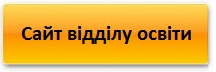 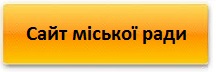 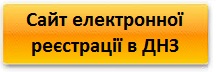 Назва закладу,ступіньКерівникКонтакти(адреса, телефон, сайт, E-mail)